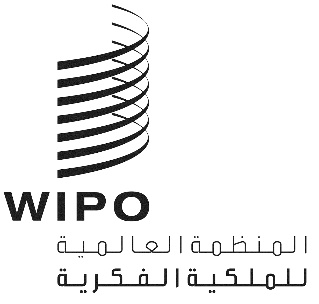 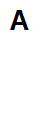 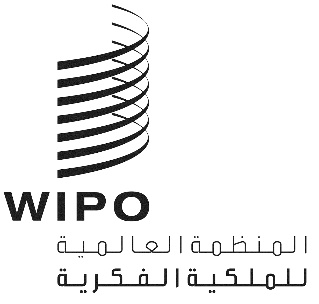 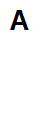 CDIP/29/5الأصل: بالإنكليزيةالتاريخ: 16 أغسطس 2022اللجنة المعنية بالتنمية والملكية الفكريةالدورة التاسعة والعشرونجنيف، من 17 إلى 21 أكتوبر 2022تقرير تقييمي لمشروع أجندة التنمية بشأن الوسائل الضامنة لنجاح مقترحات مشاريع أجندة التنميةمن إعداد الدكتور غلين أونيل، مؤسس شركة آول ري (Owl RE) لاستشارات التقييم، جنيفيرد في مرفق هذه الوثيقة تقرير عن تقييم خارجي مستقل لمشروع أجندة التنمية بشأن الوسائل الضامنة لنجاح مقترحات مشاريع أجندة التنمية، أعدّه الدكتور غلين أونيل، مؤسس شركة آول ري (Owl RE)، جنيف.إن اللجنة المعنية بالتنمية والملكية الفكرية مدعوّة إلى الإحاطة علماً بالمعلومات الواردة في مرفق هذه الوثيقة.[يلي ذلك المرفق]قائمة المحتوياتقائمة المختصراتCDIP: اللجنة المعنية بالتنمية والملكية الفكريةDA: أجندة التنميةDACD: شعبة تنسيق أجندة التنميةIP: الملكية الفكريةWIPO: المنظمة العالمية للملكية الفكريةملخص تنفيذيهذا التقرير هو تقييم مستقل لمشروع أجندة التنمية) رمز المشروع: (DA_01_05_01 بشأن الوسائل الضامنة لنجاح مقترحات مشاريع أجندة التنمية. ودامت مدة المشروع من يناير 2020 إلى يونيو 2022.هدف المشروع إلى تيسير وضع مقترحات مشاريع أجندة التنمية لتنظر فيها اللجنة المعنية بالتنمية والملكية الفكرية. وشملت النواتج الرئيسية تحسين فهم المنهجيات والتحديات والقضايا وأفضل الممارسات فيما يتعلق بإعداد مشاريع أجندة التنمية وإدارتها وفهرس إلكتروني يتيح البحث في مشاريع أجندة التنمية ودليل عملي ("دليل") بشأن طريقة إعداد مشروع أجندة التنمية ودورة للتعلم عن بعد.وهدف هذا التقييم إلى الاستفادة من الخبرات التي تكوّنت أثناء تنفيذ المشروع. وشمل ذلك تقييم إدارة المشروع وتصميمه، بما في ذلك أدوات الرصد والإبلاغ، فضلاً عن تقدير النتائج التي تحققت حتى الآن والإبلاغ عنها وتقييم إمكانية استدامتها. واستخدم التقييم مجموعة من الأساليب شملت استعراضاً للوثائق ومقابلات مع اثني عشر موظفاً في أمانة الويبو في جنيف (حضورياً وهاتفياً)، فضلاً عن مقابلات هاتفية مع 10 من أصحاب المصلحة: أيّد المشروع استشاريان اثنان وثمانية ممثلين للدول الأعضاء.تصميم المشروع وإدارتهالنتيجة 1: قدمت وثيقة المشروع وصفاً لاستراتيجية تنفيذه وأنشطته وجدوله الزمني وميزانيته ومؤشرات رصده. كما أنها تضمنت أساساً منطقياً واضحاً للمشروع. وتبيّن أن وثيقة المشروع كانت كافية في توجيه مجمل أنشطة التنفيذ وتقييم التقدم المحرز في المشروع. وبما أن المشروع يستند في المقام الأول إلى تقييم التحديات وأفضل الممارسات المتعلقة بتجميع مقترحات المشاريع (الناتج 1)، فمن المفهوم أن النواتج والنتائج المترتبة على ذلك ستقتضي التكييف.  النتيجة 2: كانت أدوات رصد المشروع ملائمة لأغراض إبلاغ الدول الأعضاء في لجنة التنمية بشأن التقدم العام المحرز. وقدّمت الأمانة تقريراً مرحلياً واحداً فقط، وإن كان مفهوماً أن وقوع جائحة كوفيد-19 معناه أن تقديم التقارير إلى اللجنة يجب أن يتماشى مع جدولها الزمني المعدّل والمخفّض. وقُدمت إلى لجنة التنمية أيضاً عدة تحديثات أخرى. وتشمل أهداف المشروع ثلاثة مؤشرات محددة على مستوى النتائج، ومن السابق لأوانه الإبلاغ عن اثنين منها وسيكون من المهم تقييمهما في المستقبل.النتيجة 3: تولت شعبة تنسيق أجندة التنمية لقطاع التنمية الإقليمية والوطنية إدارة أنشطة هذا المشروع بدعم من الهيئات الأخرى في الأمانة، ولا سيما قسم تصميم الحلول وتنفيذها لاستحداث الفهرس الإلكتروني (الناتج 2) وأكاديمية الويبو لإنشاء دورة التعلم عن بعد (الناتج 3). علاوة على ذلك، حظيت أنشطة المشروع بمشاركة واسعة على نطاق الأمانة لأنها شملت مديري مشاريع أجندة التنمية السابقين والحاليين والمستقبليين، بما في ذلك الموظفون من جميع قطاعات الويبو.النتيجتان 4-5: حددت وثيقة المشروع الأولية مخاطرتين اثنتين تواجهان المشروع. ووصفت وثيقة المشروع الاستجابة الرامية إلى التخفيف من حدّة المخاطرتين ولم تشكل هاتان المخاطرتان أي عوائق كبيرة أمام تنفيذ المشروع. والقوة الخارجية الرئيسية التي كان يتعيّن أن يستجيب لها المشروع ويتكيّف معها هي جائحة كوفيد-19. وكان هذا بالنظر إلى أن المشروع نقد ُفّذ خلال ذروة الجائحة خلال عامي 2020 و2021. وبصرف النظر عن تأخر استكمال المشروع لمدة ستة أشهر، جرى تكييفه تكييفاً جيداً مع الوضع الناجم عن الجائحة، إلى جانب عدم ملاحظة أي تأثير سلبي كبير على المشروع.الفعّالية النتيجتان 6-7: تم تطوير جميع الأدوات والموارد على النحو المتوخى في مقترح المشروع وتم إطلاقها بنجاح خلال تنفيذ المشروع: فهرس إلكتروني قابل للبحث والدليل ودورة التعلم عن بعد بشأن "مشاريع أجندة التنمية الناجحة". بالإضافة إلى ذلك، تم إنتاج مقطعي فيديو قصيرين وثلاثة رسوم بيانية.النتائج 8-10: تم تطوير الموارد والأدوات من خلال عملية تعاونية شملت إسهامات من الدول الأعضاء وأصحاب المصلحة الآخرين. وأعربت الدول الأعضاء عن ارتياحها الشديد للدعم الذي تلقته حتى الآن من شعبة تنسيق أجندة التنمية في مساعدتها في إعداد مقترحات المشاريع وطلبت مواصلة هذا المستوى من الدعم. كما أعربت عن تأييدها لمزيد من الجهود الرامية إلى الترويج للأدوات والموارد.  النتائج 11-13: الغرض من وضع الناتج الأولي 1 للمشروع هو توثيق المنهجيات والتحديات والقضايا وأفضل الممارسات المتعلقة بإعداد مشاريع أجندة التنمية وإدارتها. وجرى تحليل هذه الجوانب والإشارة إليها بمزيد من التفصيل في الموارد والأدوات التي تم تطويرها. وأضاف المشروع أيضاً خطوة تكميلية تتمثل في وضع مفهوم للمشروع قبل وثيقة مقترح المشروع. وتم تبادل التحليلات وما يصاحبها من دراية عملية مع مديري المشاريع داخل الويبو الذين يديرون مشاريع أجندة التنمية من خلال حقلة عمل عقدت في أبريل 2022. وقيّم مديرو المشاريع حلقة العمل على أنها مجدية ومفيدة للغاية.الاستدامةالنتيجتان 14-15: ستظل الأدوات والموارد المستحدثة متاحة للدول الأعضاء وأصحاب المصلحة الآخرين لاستخدامها في تصميم مشاريع أجندة التنمية وتنفيذها وتقييمها. ومن المقرر أن تُدمج دورة التعلّم عن بعد ضمن دورات أكاديمية الويبو المتاحة، ومن المقرر مبدئياً أن تقدم سنوياً.النتيجتان 16-17: يعتمد استمرار استخدام الموارد والأدوات التي طوّرها المشروع أيضاً على تعميمها من خلال الدعم والترويج المستمرين من جانب شعبة تنسيق أجندة التنمية. وسيكون دعم الدول الأعضاء للموارد والأدوات واستخدامها أمراً مهماً لاستدامتها. وفي إطار الويبو، سيسهم دعم مديري مشاريع أجندة التنمية كذلك في استدامتها.تنفيذ توصيات أجندة التنميةالنتيجتان 18-19: قدم هذا المشروع مساهمة كبيرة في تحقيق التوصية 1 من توصيات أجندة التنمية، التي تركز على أن تكون المساعدة التقنية التي تقدمها الويبو قائمة على الطلب وشفّافة من خلال إضفاء الشفافية على عملية اقتراح المشاريع ومزيد من المعلومات لدعم الدول الأعضاء في وضع تصوّر لمطالبها المتعلقة بمشاريع أجندة التنمية. كما يستجيب المشروع استجابةً مباشرةً للتوصية 5 من أجندة التنمية، التي تقضي بإتاحة معلومات عامة عن جميع أنشطة الويبو في مجال المساعدة التقنية على موقعها الإلكتروني، من خلال استحداث فهرس إلكتروني لجميع مشاريع أجندة التنمية والموارد الداعمة لتطوير مشاريع أجندة التنمية مثل الدليل ومقطعي الفيديو والرسوم البيانية الترويجية.الاستنتاجات والتوصياتالاستنتاج 1 (بخصوص النتائج 1-19). نجح المشروع في تحقيق النواتج الرئيسية المحدّدة في وثيقة المشروع، ولا سيما الفهرس الإلكتروني والدليل ودورة التعلم عن بعد. وتم تطوير هذه الموارد والأدوات على نحو تعاوني، حيث تضمنت تعقيبات وإسهامات من الدول الأعضاء وموظفي الويبو وغيرهم من أصحاب المصلحة، مما يزيد من فعاليتها وفائدتها المحتملتين.الاستنتاج 2 (بخصوص النتائج 6-13). أظهر المشروع تقدماً إيجابياً نحو تحقيق أهدافه، مع إحراز تقدم أولي ملحوظ في زيادة الشفافية في عملية اقتراح مشاريع أجندة التنمية وتيسير الاطلاع على المعلومات المتعلقة بمشاريع أجندة التنمية السابقة والحالية وتحسين فهم التحديات والحلول المتعلقة بدورة حياة مشاريع أجندة التنمية. ومن السابق لأوانه تقييم تأثير المشروع على جودة مقترحات مشاريع أجندة التنمية، رغم أن هذا التقييم سيخلص إلى أن التأثير الإيجابي يبدو مرجحاً.  الاستنتاج 3 (بخصوص النتائج 14-17). سيعتمد احتمال نجاح أهداف المشروع على الدعم المستمر من الأمانة والدول الأعضاء. وقد بدأت شعبة تنسيق أجندة التنمية بالفعل في تعميم ودمج الأدوات والموارد في أنشطتها، ويلزم أن تكفل توافر الموارد (الموظفون والميزانية) لتحديث الأدوات والموارد والترويج لها. ويحدّد تقرير الإنجاز عدداً من الأنشطة الترويجية وأنشطة المتابعة التي يدعمها هذا التقييم دعماً كاملاً. كما يلزم أن يتأكد مديرو مشاريع أجندة التنمية من توافقها مع عملية اقتراح مشاريع أجندة التنمية. وبالنسبة إلى الدول الأعضاء، صُمّمت الأدوات والموارد لاستخدامها بالأساس وبالتالي فإن دعمها المستمر أمر أساسي.التوصية 1 (بخصوص الاستنتاجين 1 و3 والنتائج 14-17). لمواصلة تعميم أدوات وموارد المشروع والترويج لها، يلزم أن تكفل شعبة تنسيق أجندة التنمية توافر الموظفين والميزانية.التوصية 2 (بخصوص الاستنتاج 2 والنتائج 6-19). استكمالاً لأنشطة المتابعة والنشر المقررة في إطار تعميمها في أنشطة شعبة تنسيق أجندة التنمية، يُقترح إيلاء الأولوية للإحاطات الإعلامية السنوية الحضورية وعن بعد لممثلي الدول الأعضاء في جنيف ومن العواصم، فضلاً عن عقد حلقة عمل سنوية لمديري مشاريع الويبو المتعلقة بأجندة التنمية.التوصية 3 (بخصوص الاستنتاج 2 والنتائج 6-19). توصى شعبة تنسيق أجندة التنمية بأن تواصل تحديث أدوات المشروع وموارده، وأن تنظر في التعديلات المقترحة في إصداراتها المقبلة.التوصية 4 (بخصوص الاستنتاج 2 والنتائج 6-19). يقترح أن تضطلع شعبة تنسيق أجندة التنمية بإعداد الميزانية والتخطيط لاستعراض صغير النطاق لنجاح المشروع في عام 2024 وتقديم تقرير عن النتائج إلى اللجنة المعنية بالتنمية والملكية الفكرية عن طريق استخدام مؤشرات نتائج المشروع الحالية والمؤشرات النوعية والكمية المقترحة الإضافية.التوصية 5 (بخصوص الاستنتاج 3 والنتائج 14-17). توصى الدول الأعضاء وبعثاتها الدائمة ومكاتبها الوطنية للملكية الفكرية وحق المؤلف وغيرها من الهيئات، بأن تواصل دعم اعتماد موارد المشروع وأدواته ودعم استخدامها بهدف تحسين عملية اقتراح مشاريع أجندة التنمية ودورة حياة المشروع. أولاً. مقدمة هذا التقرير هو تقييم مستقل لمشروع أجندة التنمية (رمز المشروع: (DA_01_05_01) بشأن الوسائل الضامنة لنجاح مقترحات مشاريع أجندة التنمية. وحصل المشروع على الموافقة في الدورة الرابعة والعشرين للجنة المعنية بالتنمية والملكية الفكرية (الوثيقة (CDIP/24/14 REV.)، التي عقدت في جنيف في نوفمبر 2019. ودامت إنجاز المشروع من يناير 2020 إلى يونيو 2022.ثانياً. وصف المشروعالأهداف: هدف المشروع إلى تيسير وضع مقترحات المشاريع لتنظر فيها اللجنة المعنية بالتنمية والملكية الفكرية وزيادة الدقة الأولية للمقترحات المقدمة إلى اللجنة، من خلال:الاستيعاب الجيد للمنهجيات والتحديات والقضايا وأفضل الممارسات فيما يتعلق بوضع مقترحات مشاريع أجندة التنمية؛ إتاحة معلومات إضافية يسهل النفاذ إليها بشأن مشاريع أجندة التنمية المكتملة والجارية، وذلك لإلهام الدول الأعضاء المهتمة ودعم أوجه التآزر بين الطلبات الجديدة والمشاريع القائمة؛إعداد دليل عملي مترجم بجميع لغات الأمم المتحدة الرسمية، فضلاً عن أي موارد مفيدة أخرى مثل الندوات الإلكترونية أو دورة التعلم الإلكتروني (حسب الاقتضاء)، لتزويد الدول الأعضاء بنظرة واضحة حول طريقة وخطوات إعداد مقترح مشروع، والعوامل المحورية التي تعزز تنفيذ المشاريع التي حصلت على الموافقة؛نشر الدليل العملي والموارد المرافقة له وحث الدول الأعضاء على استخدامه من خلال نشر أي تحديثات بشأنه على موقع الويبو الإلكتروني أو تنظيم حلقات عمل مخصّصة أو غيرها من الأنشطة ذات الصلة.النواتج: تحدّد وثيقة المشروع النواتج الرئيسية الأربعة التالية للمشروع:الناتج 1 - الإلمام جيداً بالمنهجيات والتحديات والقضايا وأفضل الممارسات المتعلقة بوضع اقتراحات لمشاريع أجندة التنمية وإدارتها.الناتج 2 - معلومات شاملة بشأن مشاريع أجندة التنمية المكتملة والجارية المتاحة في نسق ميسّر للبحث والاستخدام.الناتج 3 - إعداد دليل عملي وموارد أخرى لتزويد الدول الأعضاء بنظرة واضحة حول طريقة وخطوات إعداد مقترح مشروع، والعوامل المحورية التي تعزز تنفيذ المشاريع التي حصلت على الموافقة.الناتج 4 - الحث على نشر الدليل العملي واستخدام الموارد المرافقة له.وفي إطار الويبو، تتولى إدارة هذا المشروع شعبة تنسيق أجندة التنمية، قطاع التنمية الإقليمية والوطنية.ثالثاً. لمحة عامة عن معايير التقييم ومنهجيتهكان الهدف هو تقييم أداء المشروع، بما في ذلك تصميم المشروع وإدارته وتنسيقه وتماسكه وتنفيذه والنتائج التي حقّقها. وهدف التقرير أيضاً إلى تقديم معلومات عن التقييم قائمة على الأدلة لدعم عملية اتخاذ القرار باعتبارها أحد البرامج المعمّمة للويبو.واستند التقييم إلى تسعة أسئلة تقييمية مقسّمة على أربعة مجالات: تصميم المشاريع وإدارتها وفعّالية توصيات أجندة التنمية واستدامتها وتنفيذها. وأجاب المشاركون على هذه الأسئلة مباشرة في القسم المعنون "النتائج الرئيسية" الوارد أدناه.واستخدم التقييم مجموعة من الأساليب. وبالإضافة إلى استعراض جميع الوثائق ذات الصلة ونواتج المشروع وبيانات الرصد المتاحة، أجريت مقابلات مع 12 موظفاً في أمانة الويبو في جنيف (حضورياً وهاتفياً)، فضلاً عن مقابلات هاتفية مع 10 من أصحاب المصلحة: أيّد المشروع استشاريان اثنان وثمانية ممثلين للدول الأعضاء.رابعاً. النتائج الرئيسيةهذا القسم منظم بناءً على مجالات التقييم الأربعة. وقد أجيب على كل سؤال من أسئلة التقييم مباشرة تحت عنوان كل مجال من المجالات.ألف. تصميم المشروع وإدارتهمدى ملاءمة وثيقة المشروع الأولية للاسترشاد بها في تنفيذ المشروع وتقييم النتائج التي ينجزها.النتيجة 1: قدمت وثيقة المشروع وصفاً لاستراتيجية تنفيذه وأنشطته وجدوله الزمني وميزانيته ومؤشرات رصده. كما تضمنت أساساً منطقياً واضحاً للمشروع. وتبين أن وثيقة المشروع كافية في توجيه مجمل أنشطة التنفيذ وتقييم التقدم المحرز. ومع ذلك، وبما أن المشروع يستند في المقام الأول إلى تقييم التحديات وأفضل الممارسات المتعلقة بتجميع مقترحات المشاريع (الناتج 1)، فمن المفهوم أن النواتج والنواتج المترتبة على ذلك ستقتضي التكييف. وفي نهاية المطاف، تتوافق النتائج الرئيسية توافقاً وثيقاً مع ما كان يُتوخى تحقيقه في وثيقة الاقتراح، مع استحداث بعض النتائج الإضافية بسبب وفورات الميزانية (مقطعا فيديو قصيران ورسوم بيانية) وتكييف الأنشطة بسبب جائحة كوفيد-19 (انظر النتيجة 5 أدناه). رصد المشروع وأدوات التقييم الذاتي والإبلاغ وتحليل مدى فائدتها وملاءمتها لتوفير المعلومات ذات الصلة لفريق المشروع وأصحاب المصلحة الرئيسيين لأغراض اتخاذ القرار.النتيجة 2: كانت أدوات رصد المشروع ملائمة لأغراض إبلاغ الدول الأعضاء في لجنة التنمية بشأن التقدم العام المحرز. وذُكر عدد من الملاحظات بشأن أدوات الإبلاغ والتحليل:قدمت الأمانة تقريراً مرحلياً إلى الدول الأعضاء في الدورة السادسة والعشرين للجنة المعنية بالتنمية والملكية الفكرية التي عقدت في يوليو 2021. وفيما يتعلق بإنجاز مشروع مدته 30 شهراً، ربما كان هذا هو الحد الأدنى من الإبلاغ المطلوب، على الرغم من أنه من المفهوم أن وقوع جائحة كوفيد-19 يعني أن تقديم التقارير إلى اللجنة المعنية بالتنمية والملكية الفكرية يجب أن يتماشى مع جدولها الزمني المعدّل والمخفّض خلال هذه الفترة (أي دورة واحدة فقط عقدت في عام 2020 وفي نسق هجين). وقُدّمت عدة تحديثات أخرى إلى اللجنة المعنية بالتنمية والملكية الفكرية، على نحو ما ورد في الفقرة التالية.بالإضافة إلى التقرير المرحلي المذكور أعلاه، أتيحت للدول الأعضاء المذكرة المفاهيمية للمشروع، التي لخصت المشاورات والاستنتاجات الأولية للناتج 1. كما أتيحت نتائج استبيان الدول الأعضاء (هي أيضاً في إطار الناتج 1)، في إطار مرفق للتقرير المرحلي المذكور أعلاه. علاوةً على ذلك، قُدم مفهوم إثبات الفهرس الإلكتروني القابل للبحث (الناتج 2)، الذي يشرح تصميمه وميزاته، إلى الدورة الخامسة والعشرين للجنة المعنية بالتنمية والملكية الفكرية في عام 2020. وأتاحت هذه المعلومات الإضافية فرصة للدول الأعضاء المهتمة لرصد التقدم المحرز في المشروع، فضلاً عن تقديم التعقيبات والإسهامات.تضمنت أهداف المشروع ثلاثة مؤشرات محدّدة على مستوى النتائج، ومن السابق لأوانه الإبلاغ عن اثنين منها، على النحو الذي أكده أيضا تقرير إنجاز المشروع. ومن المهم تقييم هذه المؤشرات في المستقبل لتقييم نجاح المشروع (انظر الاستنتاجات والتوصيات أدناه).مدى مساهمة هيئات أخرى في أمانة الويبو في فعّالية وكفاءة تنفيذ المشروع، وفي التمكين من ذلك.النتيجة 3: تولت شعبة تنسيق أجندة التنمية لقطاع التنمية الإقليمية والوطنية إدارة أنشطة هذا المشروع بدعم من هيئات أخرى داخل الأمانة. وساهمت هيئات أخرى داخل الأمانة في نتائج المشروع، ولا سيما: قسم تصميم الحلول وتنفيذها لاستحداث فهرس إلكتروني (الناتج 2) وأكاديمية الويبو لاستحداث دورة التعلم عن بعد (الناتج 3). علاوة على ذلك، حظيت أنشطة المشروع بمشاركة واسعة عبر الأمانة لأنها شملت مديري مشاريع أجندة التنمية السابقين والحاليين والمستقبليين، بما في ذلك الموظفون من جميع قطاعات الويبو. وشكّلت هذه المشاورة والدعم الواسعين لنتائج المشروع من جانب هيئات الويبو الأخرى مساهمات إيجابية في نجاح المشروع، حسبما أفاد من أجريت معهم المقابلات.مدى تحقق المخاطر المحدّدة في وثيقة المشروع الأولية أو مدى التخفيف من حدتها.النتيجة 4: حدّدت وثيقة المشروع الأولية مخاطرتين اثنتين تواجهان المشروع. ووصفت وثيقة المشروع الاستجابة الرامية إلى تخفيف حدة هاتين المخاطرتين حسبما هو موضح أدناه. ولم تشكل هاتان المخاطرتان أي عوائق كبيرة، على النحو المبين في الجدول التالي.الجدول 1: المخاطر والتخفيف من آثارها وتحليلهاقدرة المشروع على الاستجابة للاتجاهات والتكنولوجيات الناشئة وغيرها من العوامل الخارجية.النتيجة 5: شكّلت جائحة كوفيد-19 القوة الخارجية الرئيسية التي كان يتعين أن يستجيب لها المشروع ويتكيّف معها. وكان هذا بالنظر إلى أن المشروع قد نٌفّذ خلال ذروة الجائحة خلال عامي 2020 و2021. وبالنظر إلى أن مقترح المشروع قد حصل على الموافقة قبل الجائحة (في نوفمبر 2019)، فإن الأمر يعني ضمناً أنه يجب تكييف الأنشطة وفقاً لذلك.فعلى سبيل المثال، لم يتسن عقد حلقة العمل الاستشارية الأولية مع الدول الأعضاء وأصحاب المصلحة (الناتج 1) حضورياً، واستعيض عنها بسلسلة من المشاورات عبر الإنترنت عقدت في يوليو 2020. وكانت هذه الجائحة أيضاً السبب الرئيسي وراء الحاجة إلى تمديد المشروع لستة أشهر إضافية من جدوله الزمني الذي كان مخططاً له أن يستغرق 24 شهراً. علاوة على ذلك، سجّل المشروع نقصاً في الإنفاق  بنسبة 30٪، بسبب الاستعانة بالمشاورات والتظاهرات عن بعد عوضاً عن المشاورات والتظاهرات الحضورية. ووفقاً لمن أجريت معهم المقابلات، تكيّف المشروع بشكل جيد مع الوضع الذي خلقته الجائحة، مع عدم ملاحظة أي تأثير سلبي كبير على المشروع، باستثناء تأخر إنجازه.باء. الفعّاليةفعّالية وفائدة الأدوات والموارد التي تم تطويرها في سياق المشروع من أجل تيسير إعداد الدول الأعضاء لمقترحات المشاريع لتنظر فيها اللجنة المعنية بالتنمية والملكية الفكرية وزيادة دقتها الأولية.النتيجة 6: تم تطوير وإطلاق جميع الأدوات والموارد على النحو المتوخى في مقترح المشروع بنجاح خلال تنفيذ المشروع:أطلق الفهرس الإلكتروني القابل للبحث بدايةً باللغة الإنكليزية في أكتوبر 2021 ثم بجميع لغات الأمم المتحدة الست في مايو 2022. ويمكن للعموم الاطّلاع على الفهرس على موقع الويبو الإلكتروني، ويتيح للمستخدمين البحث حسب البلد المستفيد والكلمة المفتاحية ورمز المشروع وحقوق الملكية الفكرية ومواضيعها والحالة وتوصيات أجندة التنمية. ويتولى موظفو شعبة تنسيق أجندة التنمية مسؤولية تحديث الفهرس (أي إضافة مشاريع وتحديثات جديدة لأجندة التنمية) من خلال مكتب خلفي مخصّص. وخلص من أجريت معهم المقابلات الذين استخدموا الفهرس أنه مفيد للغاية ويسير الاستخدام، إذ رأوا أنه سيسهم في تحسين جودة مقترحات مشاريع أجندة التنمية، لا سيما من خلال السماح للدول الأعضاء وأصحاب المصلحة الآخرين بالنفاذ الفوري إلى المعلومات المتعلقة بمشاريع أجندة التنمية السابقة والحالية. وقد لوحظ النجاح الأولي للفهرس في عدد الزيارات له: 420 زيارة بين أكتوبر 2021 ويونيو 2022 (مقابل هدف أولي حُدّد في 40 زيارة مع الدليل). وكان لدى ممثلي الدول الأعضاء عدة اقتراحات بشأن الإصدارات المستقبلية للفهرس، على النحو المبين في التوصيات أدناه.   أطلق دليل إعداد مشاريع أجندة التنمية وتنفيذها وتقييمها في أواخر عام 2021 وجاء تتويجاً للعملية التشاورية التي شكّلت الأساس لاستحداثه. ويحدّد الدليل عملية وضع مقترحات المشاريع وموافقة لجنة التنمية عليها. ويستكمل ذلك بمزيد من المعلومات عن تنفيذ المشاريع ورصدها وتقييمها. ورأى ممثلو الدول الأعضاء ومديرو مشاريع الويبو أن الدليل أساسي في جعل خطوات إعداد مقترحات المشاريع شفّافة. ورأوا أنه سيدعم وضع مقترحات مشاريع أكثر شمولاً، إذا ما استخدمت باستمرار. واقترح العديد من ممثلي الدول الأعضاء أن يتواصل الترويج للدليل وأن يدرج المزيد من الأمثلة على أفضل الممارسات (انظر الاستنتاجات والتوصيات أدناه).تم إعداد دورة التعلّم عن بعد بشأن "مشاريع أجندة التنمية الناجحة" بالتعاون مع أكاديمية الويبو، حيث عقدت دورة تجريبية في الفترة من مايو إلى أغسطس 2022 لنحو 30 من ممثلي الدول الأعضاء وموظفي الويبو. وتم إعداد دورة التعلّم والإشراف الدراسي الذاتيين بالموازاة مع الدليل وتقدم مزيداً من الأفكار والمشورة العملية بشأن وضع مقترحات مشاريع أجندة التنمية. وتتطلب الدورة ما يقدر بنحو 24 ساعة من التعلم المخصص للمشاركين. وبما أن الدورة لا تزال في مرحلتها التجريبية، فمن السابق لأوانه تحديد مساهمتها في تحسين جودة مقترحات المشاريع. بيد أن ردود الفعل الأولية كانت إيجابية، وفقاً لمن أجريت معهم المقابلات. واقترح بعض ممثلي الدول الأعضاء تقديم إحاطات إعلامية أكثر إيجازاً لاستكمال الدورة (انظر الاستنتاجات والتوصيات أدناه).النتيجة 7: بالإضافة إلى الأدوات والموارد الثلاثة المذكورة أعلاه، تم إنتاج مقطعي فيديو قصيرين يشرحان خطوة بخطوة طريقة وضع مقترح مشروع أجندة التنمية وموافقة لجنة التنمية عليها، بلغات الأمم المتحدة الرسمية الست، بالإضافة إلى ثلاثة رسوم بيانية تبرز عناصر مهمة من الدليل: "1" دورة حياة مشروع أجندة التنمية وخصوصيته؛ "2" المصطلحات الرئيسية ومفاهيم إدارة المشاريع؛ "3" قائمة بشأن "ما يجب فعله وما لا يجب فعله". ولم يشاهد مقطعي الفيديو والرسوم البيانية سوى عدد قليل ممن أجريت معهم المقابلات. ورأوا أنها مفيدة وغنية بالمعلومات.النتيجة 8: تم تطوير الموارد والأدوات من خلال عملية تعاونية، فعلى سبيل المثال، يمكن للخبير التربوي في التعلم عن بعد أن يقدم إسهامات في الدليل، بما يحسن جوانبه التعليمية ويكفل المواءمة الوثيقة بين الموارد. كما كان يُنظر إلى المشاورات والإسهامات المقدمة من الدول الأعضاء وأصحاب المصلحة الآخرين، على النحو المبين أعلاه، على أنها تعزز الموارد والأدوات.النتيجة 9: أبرز ممثلو الدول الأعضاء الذين أجريت معهم المقابلات أنه يلزم أن تُستكمل الموارد والأدوات التي طورها المشروع بدعم موظفي شعبة تنسيق أجندة التنمية في إسداء المشورة وتقديم الإرشادات بشأن تجميع مقترحات مشاريع أجندة التنمية. وأعربت الدول الأعضاء عن ارتياحها الشديد للدعم الذي تلقته حتى الآن من شعبة تنسيق أجندة التنمية في هذا الصدد وطلبت مواصلة هذا المستوى من الدعم.النتيجة 10: لم يكن جميع ممثلو الدول الأعضاء الذين أُجريت معهم مقابلات على دراية بالموارد والأدوات التي طورها المشروع، وأبدوا تأييدهم لمزيد من الجهود التي تبذلها أمانة الويبو للترويج لها. ووجد العديد ممن أجريت معهم المقابلات صعوبات في تحديد موقع الموارد والأدوات عبر الإنترنت. وعلى الرغم من أنها تظهر بشكل بارز في الصفحة الإلكترونية لأجندة التنمية (https://www.wipo.int/ip-development/en/agenda/index)، فإنها غير مرئية على صفحة اللجنة المعنية بالتنمية والملكية الفكرية (https://www.wipo.int/policy/en/cdip/).فعالية المشروع في تحسين فهم المنهجيات والتحديات والقضايا وأفضل الممارسات المتعلقة بإعداد مشاريع أجندة التنمية وإدارتها.النتيجة 11: تم وضع الناتج الأولي 1 للمشروع لتوثيق المنهجيات والتحديات والقضايا وأفضل الممارسات فالمتعلقة بإعداد مشاريع أجندة التنمية وإدارتها. وتم تحليل هذه الجوانب والإشارة إليها بمزيد من التفصيل في الموارد والأدوات التي تم تطويرها على النحو المبيّن أعلاه.النتيجة 12: من خلال تحليل هذه الجوانب، عدّل المشروع أيضاً عملية اقتراح المشاريع، ولا سيما من خلال إضافة خطوة أخرى لوضع مفهوم للمشروع قبل وثيقة مقترح المشروع. وقد أثبت الاستخدام الأولي لخطوة مفهوم المشروع في تطوير المشروع الأخير، فعّاليته وفقاً لموظفي شعبة تنسيق أجندة التنمية. علاوة على ذلك، تم تكييف استمارات مقترحات المشاريع استناداً إلى التحليل الوارد أعلاه.النتيجة 13: تم أيضا تبادل هذا التحليل وما يصاحبه من دراية عملية مع مديري المشاريع داخل الويبو الذين يتولون إدارة مشاريع أجندة التنمية من خلال حلقة عمل عقدت في أبريل 2022، حيث تم عرض ومناقشة الأدوات والموارد الجديدة، بالإضافة إلى عملية اقتراح المشاريع المعدلة. ووفقاً لمديري المشاريع الذين حضروا، كانت حلقة العمل مفيدة ومجدية للغاية، واقترحوا تكرارها سنوياً (انظر الاستنتاجات والتوصيات أدناه).جيم. الاستدامةاحتمال استمرار استخدام الموارد والأدوات التي تم تطويرها في سياق المشروع لضمان تصميم  مشاريع أجندة التنمية وتنفيذها وتقييمها على نحو أفضلالنتيجة 14: يتاح على الإنترنت ناتجان رئيسيان للمشروع، هما الفهرس الإلكتروني والدليل، بالإضافة إلى مقطعي الفيديو والرسوم البيانية. ولذلك، ستظل هذه الموارد متاحة للدول الأعضاء وأصحاب المصلحة الآخرين لاستخدامها في تصميم مشاريع أجندة التنمية وتنفيذها وتقييمها.النتيجة 15: من المقرر دمج دورة التعلم عن بعد ضمن دورات أكاديمية الويبو المتاحة، ومن المقرر الآن تقديم الدورة سنوياً، على أن تعقد الدورة التالية مبدئياً في يناير 2023. ولذلك، سيظل هذا المورد متاحاً لدعم تصميم مشاريع أجندة التنمية وتنفيذها وتقييمها، شريطة أن يتلقى الدعم اللازم من أكاديمية الويبو وشعبة تنسيق أجندة التنمية.النتيجة 16: يعتمد استمرار استخدام الموارد والأدوات التي طورها المشروع أيضاً على تعميمها من خلال الدعم والترويج المتواصلين من جانب شعبة تنسيق أجندة التنمية. وبما أن الموارد والأدوات تضطلع بدعم وتحسين العمليات التي تديرها شعبة تنسيق أجندة التنمية، ينبغي ضمان هذا الدعم المتواصل، وفقاً لمن أجريت معهم المقابلات، على افتراض توافر الميزانية والموارد المناسبة (انظر الاستنتاجات والتوصيات).  النتيجة 17: لا تعتمد استدامة إنجازات المشروع على شعبة تنسيق أجندة التنمية فحسب؛ بل إن الدعم المقدم من الدول الأعضاء واستخدامها للموارد والأدوات هو بدوره أمر مهم لاستدامتها، وفقاً لمن أجريت معهم المقابلات. وفي إطار الويبو، سيسهم دعم مديري مشاريع أجندة التنمية أيضاً في استدامتها.  دال. تنفيذ توصيات أجندة التنمية مدى تنفيذ التوصيتين 1 و5 من توصيات أجندة التنمية من خلال هذا المشروع.النتيجة 18: تركز التوصية 1 من أجندة التنمية على أن تكون المساعدة التقنية التي تقدمها الويبو قائمة على الطلب وشفّافة. وتتعلّق التوصية 5 من أجندة التنمية بمعلومات عامة عن جميع أنشطة الويبو في مجال المساعدة التقنية المتاحة على موقعها الإلكتروني.النتيجة 19: قدم هذا المشروع مساهمة كبيرة في تحقيق هاتين التوصيتين. ودعماً للتوصية 1 من أجندة التنمية، وفر المشروع الشفافية لعملية اقتراح المشاريع وأتاح مزيداً من المعلومات لدعم الدول الأعضاء في وضع تصوّر لمطالبها فيما يتعلق بمشاريع أجندة التنمية. ويستجيب المشروع أيضاً بشكل مباشر للتوصية 5 من أجندة التنمية، ولا سيما من خلال إعداد فهرس إلكتروني لجميع مشاريع أجندة التنمية والموارد الداعمة لوضع مشاريع أجندة التنمية، مثل الدليل ومقطعي الفيديو والرسوم البيانية الترويجية.خامساً. الاستنتاجات والتوصياتالاستنتاج 1 (بخصوص النتائج 1-19).  نجح المشروع في تحقيق النواتج الرئيسية، ولا سيما الفهرس الإلكتروني والدليل ودورة التعلم عن بعد. وقد تم تطوير هذه الموارد والأدوات على نحو تعاوني، حيث تضمنت تعقيبات وإسهامات من الدول الأعضاء وموظفي الويبو وغيرهم من أصحاب المصلحة، مما يزيد من فعاليتها وفائدتها المحتملين.الاستنتاج 2 (بخصوص النتائج 6-13). أظهر المشروع تقدماً إيجابياً نحو تحقيق أهدافه، مع إحراز تقدم أولي لوحظ في زيادة الشفافية في عملية اقتراح مشاريع أجندة التنمية، وتيسير الاطلاع على المعلومات المتعلقة بمشاريع أجندة التنمية السابقة والحالية وتحسين فهم التحديات والحلول المتعلقة بدورة حياة مشاريع أجندة التنمية. ومن السابق لأوانه تقييم تأثير المشروع على جودة مقترحات مشاريع أجندة التنمية، على الرغم من أن هذا التقييم سيخلص إلى أن التأثير الإيجابي يبدو مرجحاً.  الاستنتاج 3 (بخصوص النتائج 14-17). سيعتمد احتمال نجاح أهداف المشروع على الدعم المستمر من الأمانة العامة والدول الأعضاء. وقد بدأت شعبة تنسيق أجندة التنمية بالفعل في تعميم ودمج الأدوات والموارد في أنشطتها، ويلزم أن تكفل توافر الموارد (الموظفون والميزانية) لتحديث الأدوات والموارد والترويج لها. ويحدد تقرير الإنجاز ("المتابعة والنشر") عدداً من الأنشطة الترويجية وأنشطة المتابعة التي يدعمها هذا التقييم دعماً كاملاً. كما يلزم أن يكفل مديرو مشاريع أجندة التنمية في هيئات الويبو الأخرى توافقها مع عملية اقتراح مشاريع أجندة التنمية. وبالنسبة إلى الدول الأعضاء، صُمّمت الأدوات والموارد أساساً لاستخدامها، وبالتالي فإن دعمها المتواصل أمر أساسي.التوصية 1 (بخصوص الاستنتاجين 1 و3 والنتائج 14-17). لمواصلة تعميم أدوات وموارد المشروع والترويج لها (على النحو الوارد في تقرير الإنجاز ("المتابعة والنشر"))، يلزم أن تكفل شعبة تنسيق أجندة التنمية ما يلي:الموظفون: توافر الموظفين من أجل: 1) مواصلة تحديث الفهرس الإلكتروني والموارد الأخرى؛ 2) إجراء إحاطات إعلامية/دورات تدريبية بشأن دورة حياة مشروع أجندة التنمية لموظفي الويبو والدول الأعضاء؛ 3) دعم دورة التعلم عن بعد عند إجرائها (سنوياً) بصفة معلّمين (بالإضافة إلى البقاء على استعداد لدعم للدول الأعضاء خلال عملية تقديم المقترحات).الميزانية: توافر الميزانية لما يلي: 1) أي ميزات إضافية لازمة للفهرس الإلكتروني؛ 2) تحديثات للموارد والأدوات الأخرى؛ 3) استعراض نتائج المشروع في عام 2024 (انظر التوصية 4).التوصية 2 (بخصوص الاستنتاج 2 والنتائج 6-19). استكمالاً لأنشطة المتابعة والنشر المقررة في إطار تعميمها في أنشطة شعبة تنسيق أجندة التنمية، يقترح إيلاء الأولوية للأنشطة التالية:إحاطة إعلامية حضورية سنوية (2-4 ساعات) لممثلي الدول الأعضاء في جنيف بشأن عملية اقتراح مشاريع أجندة التنمية ودورة حياة المشروع.إحاطة إعلامية إلكترونية سنوية (ساعتان) لممثلي الدول الأعضاء من العواصم بشأن عملية اقتراح مشاريع أجندة التنمية ودورة حياة المشروع.حلقة عمل سنوية (4 ساعات) لتبادل الآراء والمناقشة لمديري المشاريع السابقين والحاليين والمستقبليين (موظفو الويبو).التوصية 3 (بخصوص الاستنتاج 2 والنتائج 6-19). يوصى بأن تواصل شعبة تنسيق أجندة التنمية تحديث أدوات المشروع وموارده، وأن تنظر في التعديلات التالية في إصداراتها المقبلة:الدليل: النظر في إدخال مزيد من أمثلة أفضل الممارسات، مثل النماذج المكتملة عن طريق استخدام أمثلة واقعية لما يلي: مفهوم مشروع أجندة التنمية (النموذج 1) ومقترح مشروع أجندة التنمية (النموذج 2) وقالب تقييم المخاطر (النموذج 3).الفهرس الإلكتروني: النظر في إضافة مرشحات أخرى، مثل: سنة بدء المشروع؛ سنة انتهاء الإنجاز؛ مقدار الميزانية.التوصية 4 (بخصوص الاستنتاج 2 والنتائج 6-19). بالنظر إلى أنه لم يتسن بعد إجراء تقييم كامل لإنجاز المشروع في هذه المرحلة، يُقترح أن تخطط شعبة تنسيق أجندة التنمية وتعدّ الميزانية، لإجراء استعراض صغير النطاق لمؤشرات المشروع التالية في عام 2024 وتقديم تقرير عن النتائج إلى لجنة التنمية:مؤشرات نتائج المشاريع الحالية: 1) أفاد ما لا يقل عن 50٪ من الدول الأعضاء، التي تقدم مقترحات مشاريع لتنظر فيها اللجنة المعنية بالتنمية والملكية الفكرية في غضون عامين من توافر الدليل والموارد المرافقة له، أن هذه الأدوات قد ساعدتها طيلة عملية إعداد مقترحاتها؛ 2) أفاد ما لا يقل عن 50٪ من الأفراد، الذين شاركوا في ندوة إلكترونية [أو غيرها من الإحاطات الإعلامية/الدورات التدريبية] أو الذين شاركوا في دورة التعلم عن بعد، أن فهمهم لإعداد مشاريع أجندة التنمية وإدارتها قد تحسن.مؤشرات إضافية مقترحة: 1) تقييم نوعي لجودة مقترحات المشاريع قبل استخدام الأدوات والموارد الجديدة وبعده؛ 2) تقييم كمي لعدد التعديلات (المقدّمة والمعاد تقديمها إلى لجنة التنمية) اللازمة لمقترح مشروع قبل استخدام الأدوات والموارد الجديدة وبعده.التوصية 5 (بخصوص الاستنتاج 3 والنتائج 14-17). يوصى بأن تواصل الدول الأعضاء وبعثاتها الدائمة ومكاتبها الوطنية للملكية الفكرية وحق المؤلف وغيرها من الهيئات تقديم الدعم لاعتماد واستخدام موارد المشروع وأدواته بهدف تحسين عملية اقتراح مشروع أجندة التنمية ودورة حياة المشروع.[يلي ذلك الملحق الأول]الملحق الأول: الأشخاص الذين أجريت معهم مقابلات / استشيرواموظفو الويبو:السيد أندرو زاجكوفسكي، مدير، شعبة دعم التكنولوجيا والابتكار، إدارة الملكية الفكرية للمبتكرين، قطاع الملكية الفكرية والنظم الإيكولوجية للابتكارالسيدة ألكسندرا غرازيولي، مديرة، سجل لشبونة، إدارة العلامات التجارية والتصاميم الصناعية والمؤشرات الجغرافية، قطاع العلامات والتصاميمالسيد ديميتر غانتشيف، نائب المدير وكبير الإداريين، شعبة المعلومات والتواصل الرقمي، قطاع حق المؤلف والصناعات الإبداعيةالسيد جورج غندور، مستشار أول، شعبة تنسيق أجندة التنمية، قطاع التنمية الإقليمية والوطنيةالسيدة تمارا ناناياكارا، مستشارة، شعبة الملكية الفكرية للأعمال التجارية، قطاع الملكية الفكرية والنظم الإيكولوجية للابتكارالسيدة ماري بول ريزو، رئيسة، قسم السياسات والمشورة التشريعية، إدارة العلامات التجارية والتصاميم الصناعية والمؤشرات الجغرافية، قطاع العلامات والتصاميمالسيد دان سافو، رئيس، قسم تصميم الحلول وتنفيذها، إدارة تكنولوجيا المعلومات والاتصالات، قطاع الإدارة والمالية والتسييرالسيدة ألتاي وورك تيدلا ديستا، رئيسة، برنامج التعلم عن بعد، أكاديمية الويبو، قطاع التنمية الإقليمية والوطنيةالسيدة ميهايلا سيرباري، مسؤولة برنامج معاونة، شعبة تنسيق أجندة التنمية، قطاع التنمية الإقليمية والوطنيةالسيدة كريستينا مارتينيز ليمون، مسؤولة برنامج معاونة، شعبة تنسيق أجندة التنمية، قطاع التنمية الإقليمية والوطنية السيد نيشانت أنوراغ، زميل، برنامج التعلم عن بعد، أكاديمية الويبو، قطاع التنمية الإقليمية والوطنية السيد سايمون بيل، قسم تصميم الحلول وتنفيذها، إدارة تكنولوجيا المعلومات والاتصالات، قطاع الإدارة والمالية والتسييرمن الخارجالخبراء:السيد دانييل كيلير، خبير استشاري، شركة إيفالكو، سويسراالسيد غلين مارتن، خبير/استشاري تربوي، المملكة المتحدةممثلو الدول الأعضاءالسيدة سعيدة عويديدي، كبيرة محللي السياسات، مكتب الشؤون الدولية والبحوث، المكتب الكندي للملكية الفكرية، غاتينوالسيد محمد بكير، منسق المجموعة الأفريقية، سكرتير أول، البعثة الدائمة للجمهورية الجزائرية الديمقراطية الشعبية لدى مكتب الأمم المتحدة في جنيف والمنظمات الدولية الأخرى في سويسراالسيدة بيلار إسكوبار، مستشارة، البعثة الدائمة للمكسيك لدى مكتب الأمم المتحدة والمنظمات الدولية الأخرى في جنيفالسيد سيزار هيريرا، منسق مجموعة بلدان أمريكا اللاتينية والكاريبي، الوزير-المستشار، البعثة الدائمة لجمهورية الدومينيكان لدى مكتب الأمم المتحدة والمنظمات الدولية الأخرى في جنيفالسيدة غاريما بول، منسّقة مجموعة آسيا والمحيط الهادئ، سكرتيرة أولى، البعثة الدائمة للهند لدى مكتب الأمم المتحدة والمنظمات الدولية الأخرى في جنيفالسيد إري واهيو براسيتيو، كبير موظفي تسوية النزاعات التجارية والملكية الفكرية، المديرية العامة للتعاون متعدد الأطراف، وزارة الخارجية، جاكرتا  السيدة لايس لوريدو غاما تامانيني، سكرتيرة ثانية، البعثة الدائمة للبرازيل لدى مكتب الأمم المتحدة والمنظمات الدولية الأخرى في جنيفالسيد يان تيشرت، منسق المجموعة باء، مستشار، البعثة الدائمة لجمهورية ألمانيا الاتحادية لدى مكتب الأمم المتحدة والمنظمات الدولية الأخرى في جنيف[يلي ذلك الملحق الثاني]الملحق الثاني: الوثائق التي استخدمتالويبو (2019)، اللجنة المعنية بالتنمية والملكية الفكرية، مقترح مشروع مقدم من البرازيل وكندا وإندونيسيا وبولندا والمملكة المتحدة بشأن الوسائل الضامنة لنجاح مقترحات مشاريع أجندة التنمية، CDIP/24/14.دانيال ب. كيلر (2020)، تقرير عن المشاورات التي أجريت في سياق مشروع أجندة التنمية بشأن الوسائل الضامنة لنجاح مقترحات مشاريع أجندة التنميةمشروع أجندة التنمية بشأن الوسائل الضامنة لنجاح مقترحات مشاريع أجندة التنميةالويبو (2020)، اللجنة المعنية بالتنمية والملكية الفكرية، الدورة الخامسة والعشرون، إثبات مفهوم فهرس إلكتروني يتيح البحث في مشاريع أجندة التنمية ونواتجها، CDIP/25/INF/2.الويبو (2021)، اللجنة المعنية بالتنمية والملكية الفكرية، الدورة السادسة والعشرون، التقارير المرحلية، CDIP/26/2.الويبو (2021)، دليل إعداد مشاريع أجندة التنمية وتنفيذها وتقييمها (والمرفق).الويبو (2022)، اللجنة المعنية بالتنمية والملكية الفكرية، الدورة التاسعة والعشرون، تقرير إنجاز مشروع أجندة التنمية بشأن الوسائل الضامنة لنجاح مقترحات مشاريع أجندة التنمية، CDIP/29/4.[الملحق الثالث مرفق على حدة (باللغة الإنكليزية فقط)]الخطر المحدد واستجابة التخفيف من أثرهالتحليلالمخاطرة 1: يعتمد المشروع جزئياً على استعداد الدول الأعضاء لعرض آرائها وتجاربها فيما يتعلق بوضع مقترحات مشاريع أجندة التنمية واعتمادها.استراتيجية التخفيف 1: سيجري مدير المشروع مشاورات معمقة، وعند الاقتضاء، سيطلب إشراك الأطراف التي تم التشاور معها في إعداد الدليل العملي والموارد المرافقة له. وتجدر الإشارة إلى أن مشاركة الدول الأعضاء إلى جانب المعلومات التي توفرها، ستتيح وضع الدليل العملي والموارد المرافقة له خصيصا ليلائم احتياجاتها.في إطار الناتج 1 (الذي دعم النواتج المترتبة على ذلك)، أجرى المشروع مشاورات واسعة مع الدول الأعضاء وموظفي الويبو وخبرائها (مقيّمو مشاريع أجندة التنمية وخبراء التنمية)، بالإضافة إلى دراسة استقصائية للبعثات الدائمة في جنيف ومكاتب الملكية الفكرية وحق المؤلف في الدول الأعضاء في الويبو (31 رداً من الردود الواردة).  ونتيجة لذلك، كان هناك استعداد لدى الدول الأعضاء (وأصحاب المصلحة الآخرين) لتبادل آرائهم وخبراتهم، التي تم دمجها في تطوير نواتج المشروع.المخاطرة 2: قد لا تكون الدول الأعضاء مهتمة بالصيغة النهائية للدليل العملي والموارد المرافقة له، وقد تختار اتباع عمليتها الخاصة بها عوضاً عن ذلك.استراتيجية التخفيف 2: عند نشر الدليل العملي والموارد المرافقة له، سيؤكد مدير المشروع على فوائد اتباع إرشاداته والأثر الذي سيخلّفه ذلك على فرص قبول مقترح المشروع وتنفيذه بشكل مستدام.حتى الآن، أبدت الدول الأعضاء دعمها للدليل العملي (المشار إليه باسم "الدليل") وغيره من الموارد التي طوّرها المشروع. ويوصى باتباع العملية التي يقترحها الدليل لوضع مقترحات المشاريع (ليست إلزامية) ومن ثم يُحتمل أن تواصل الدول الأعضاء اتّباع عملياتها الخاصة. ومع ذلك، وبما أن الدليل لم يكن متاحاً إلا منذ أوائل عام 2022، فلا يزال من السابق لأوانه تحديد ما إذا كانت هذه المخاطرة ستطرح مشكلة محتملة أمام قبول نواتج المشروع.